Visitando:  Oaxaca, Zona Arqueológica de Monte Albán, San Antonio Arrazola, Cuilápam, San Bartolo Coyotepec y Experiencia gastronómica con Sabores PrehispánicosDuración: 5 días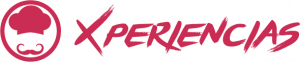 Llegadas: diarias Mínimo 2 personasDÍA 01.		OAXACA – PASEO DE CIUDAD DE OAXACARecepción en el aeropuerto o central de autobuses de Oaxaca y traslado al hotel elegido. Check in en el hotel. El ingreso a las habitaciones es a partir de las 15:00 hrs en adelante.A la hora indicada, cita en el lobby de su hotel para comenzar con la caminata por los principales sitios de interés de la ciudad, dónde a través de sabores, colores, aromas y cantera verde vamos descubriendo la historia de nuestra hermosa Oaxaca. Recorremos el Zócalo de la ciudad, declarado patrimonio de la humanidad por la Unesco. Los vendedores del mercado nos sorprenderán con un “¿qué le damos?” “¡Chapulines!” “¡Tortillas!”, y los diferentes aromas provocarán nuestro antojo y prepararán nuestro paladar para degustar probaditas de quesillo, chapulines, nieves. Finalizamos con una molienda de chocolate. El traslado de regreso al hotel es por cuenta del pasajero. Alojamiento. ** El vuelo debe de llegar antes de las 12:00 hrsDÍA 02.		OAXACA – VISITA MONTE ALBÁN, ARRAZOLA, CUILÁPAM Y SAN BARTOLO COYOTEPECDesayuno. Por la mañana pasaremos por usted a su hotel, aproximadamente  a las 10:00 hrs. para visitar la sorprendente Zona Arqueológica de Monte Albán, antigua capital de los zapotecos, y una de las urbes más importantes en la antigua Mesoamérica, fue fundada aproximadamente 500 A. C. floreciendo hasta 750 D.C. sobre una inmensa explanada se extienden  las pirámides, los templos, patios, palacios y un juego de pelota, todo esto hace de la visita un viaje lleno de misterio descubriendo sobre los antiguos zapotecos, lo que caracteriza al estado de Oaxaca. Posteriormente nos trasladamos a San Antonio Arrazola famoso por las figuras de madera llamadas "Alebrijes". Pasaremos a Cuilápam un bello ex convento de la orden de los dominicos de 1556, posee una capilla abierta que nunca fue terminada. Fue en este monumento histórico donde estuvo preso y finalmente fue fusilado el general Vicente Guerrero. Finalmente pasaremos a San Bartolo Coyotepec: en esta población se elabora la "famosa cerámica de barro negro ". Diversos productos ejecutados manualmente y cocidos en horno bajo tierra usando antiguas técnicas de bruñido y calado. Regreso a la ciudad de Oaxaca aproximadamente a las 18:00 hrs. Incluye comida durante el recorrido (no incluye bebidas). Alojamiento.DÍA 03.		OAXACA – EXPERIENCIA GASTRONÓMICA CON SABORES PREHISPÁNICOSDesayuno.  Aproximadamente a las 10:00 hrs comenzaremos nuestra aventura “Sabores Prehispánicos”. (Duración aproximada 5 hrs) La gastronomía oaxaqueña es una de las más diversas y completas de México, con sabores únicos e inigualables que satisfacen a los paladares más exigentes. Y ¿por qué no? Aprender estas exquisitas recetas que han sido transmitidas de generación en generación en compañía de los expertos. Disfrutar de un día de compras en el mercado, escuchando las historias y consejos para elegir los mejores ingredientes y preparar nuestro paladar con la sinfonía de aromas y colores que contemplaremos en este recorrido. Convertirnos en cocineros (as) tradicionales por un día, poner la mesa y degustar de nuestros propios platillos, será una experiencia que no puedes perderte. Comida en recorrido (no incluye bebidas). Más tarde regreso a su hotel. Alojamiento.Visita sugerida (opcional) Aventura gastronómica “Saberes del Mezcal”, en este paseo visitamos algunas de las mezcalerías con mayor tradición en la capital oaxaqueña. (Incluido en Travel Shop Pack)DÍA 04.		OAXACA Desayuno. Dia libre para actividades personales. Alojamiento.Visita sugerida (opcional) Mitla vestigios ancestrales. (Incluido en Travel Shop Pack)DÍA 05.		OAXACA – AEROPUERTO DE OAXACADesayuno. A la hora indicada traslado al aeropuerto. Fin de los servicios.INCLUYE: Traslado aeropuerto o central de autobuses – hotel – aeropuerto o central de autobuses, en servicio compartido con capacidad controlada y vehículos previamente sanitizados.4 noches de hospedaje en Oaxaca Desayuno americano Transportación terrestre para los tours en servicio compartido con capacidad controlada con capacidad controlada y vehículos previamente sanitizados. Paseo por la ciudad de Oaxaca, Zona Arqueológica de Monte Albán, Arrazola, Cuilápam, San Bartolo Coyotepec y Experiencia gastronómica con Sabores PrehispánicosTodas las entradas a los lugares descritos en el itinerarioConductor - guía para los tours mencionadosImpuestosNO INCLUYE:Extras en hotelesBoletos aéreos o de autobús Servicios, excursiones o comidas no especificadas Propinas a camaristas, botones, guías, choferes, gastos personalesIMPORTANTE:Se reserva el derecho de modificar el orden de los tours dentro de un paquete, además de cambiar el orden de las visitas, por cuestiones de operación internas o por fuerza mayorA su llegada se le indicarán los horarios de pick up previos a las actividades marcadas en itinerario, esto dependerá de la ubicación del hotel, ya que los tours y traslados son en servicio compartido. La unidad hace su recorrido de 09:00 a 10:00 h para recoger a los viajeros e iniciar el tour, este horario puede variar dependiendo de las condiciones del tráfico.Se sugiere llevar a los recorridos: bloqueador solar, sombrero, lentes de sol, ropa fresca y calzado cómodo (tipo tenis preferentemente) y efectivo para compras en caso de que requieran algún suvenir en los lugares a visitar.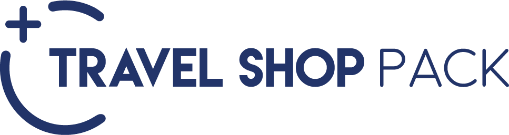 INCLUYE:SABERES DEL MEZCALMITLA PRECIO POR PERSONA $3,110.00 MXNMITLA, HIERVE EL AGUA, ÁRBOL DEL TULE Y TEOTITLÁN DEL VALLE – OPERA DE MIE A DOMDesayuno. A las 10:00 hrs. tomaremos camino hacia el Árbol del Tule, legendario ahuehuete con más de 2000 años de historia. Y en seguida nos esperan las cascadas petrificadas, sólo hay dos en el mundo, que son: Hierve el Agua, Oaxaca y Pamukkale, Turquía. Es una red de manantiales de aguas no termales, aunque fuertemente efervescentes, que aparentan estar a punto de ebullición, y que por su alto contenido de sales minerales han ido formando cascadas petrificadas a lo largo de sus escurrimientos. Continuamos a la zona arqueológica de Mitla, “La ciudad de los muertos”, edificada por los mixtecos, donde admiraremos el sincretismo de sus edificaciones en paredes adornadas con grecas de piedra. Posteriormente degustamos un rico mezcal, mientras conocemos su proceso artesanal de elaboración. Para finalizar visitamos Teotitlán del Valle, población reconocida por la elaboración de tapetes de lana. Incluye comida en el recorrido (no incluye bebidas). Regreso a Oaxaca aproximadamente a las 19:00 hrs. Alojamiento.HOTELES PREVISTO O SIMILARESHOTELES PREVISTO O SIMILARESHOTELES PREVISTO O SIMILARESHOTELES PREVISTO O SIMILARESNOCHESCIUDADHOTELCATOAXACAOAXACA REAL  / MISIÓN OAXACAT4OAXACACITY CENTRO OAXACA / HOTEL ABUPOAXACAHOTEL GRAND FIESTA AMERICANASPRECIO POR PERSONA EN MXN (MINIMO 2 PERSONAS) PRECIO POR PERSONA EN MXN (MINIMO 2 PERSONAS) PRECIO POR PERSONA EN MXN (MINIMO 2 PERSONAS) PRECIO POR PERSONA EN MXN (MINIMO 2 PERSONAS) PRECIO POR PERSONA EN MXN (MINIMO 2 PERSONAS) PRECIO POR PERSONA EN MXN (MINIMO 2 PERSONAS) SERVICIOS TERRESTRES EXCLUSIVAMENTESERVICIOS TERRESTRES EXCLUSIVAMENTESERVICIOS TERRESTRES EXCLUSIVAMENTESERVICIOS TERRESTRES EXCLUSIVAMENTESERVICIOS TERRESTRES EXCLUSIVAMENTESERVICIOS TERRESTRES EXCLUSIVAMENTETARIFAS 2023TARIFAS 2023TARIFAS 2023TARIFAS 2023TARIFAS 2023TARIFAS 2023DBLTPLCPLSGLMNRTURISTA127401227512405160109305PRIMERA 1506013455NA208409305SUPERIOR2151017975NA348509305CONSULTA NUESTRAS TARIFAS AÉREAS, SALIENDO DE TU CIUDADCONSULTA SUPLEMENTO Y DISPONIBILIDAD PARA PASAJERO VIAJARON SOLOAPLICA SUPLEMENTO EN TEMPORADA ALTA, SEMANA SANTA, PASCUA, VERANO, NAVIDAD, FIN DE AÑO, PUENTES Y DÍAS FESTIVOSOPCIÓN CON SERVICIOS PRIVADOS, CONSULTA TARIFA.CONSULTA NUESTRAS TARIFAS AÉREAS, SALIENDO DE TU CIUDADCONSULTA SUPLEMENTO Y DISPONIBILIDAD PARA PASAJERO VIAJARON SOLOAPLICA SUPLEMENTO EN TEMPORADA ALTA, SEMANA SANTA, PASCUA, VERANO, NAVIDAD, FIN DE AÑO, PUENTES Y DÍAS FESTIVOSOPCIÓN CON SERVICIOS PRIVADOS, CONSULTA TARIFA.CONSULTA NUESTRAS TARIFAS AÉREAS, SALIENDO DE TU CIUDADCONSULTA SUPLEMENTO Y DISPONIBILIDAD PARA PASAJERO VIAJARON SOLOAPLICA SUPLEMENTO EN TEMPORADA ALTA, SEMANA SANTA, PASCUA, VERANO, NAVIDAD, FIN DE AÑO, PUENTES Y DÍAS FESTIVOSOPCIÓN CON SERVICIOS PRIVADOS, CONSULTA TARIFA.CONSULTA NUESTRAS TARIFAS AÉREAS, SALIENDO DE TU CIUDADCONSULTA SUPLEMENTO Y DISPONIBILIDAD PARA PASAJERO VIAJARON SOLOAPLICA SUPLEMENTO EN TEMPORADA ALTA, SEMANA SANTA, PASCUA, VERANO, NAVIDAD, FIN DE AÑO, PUENTES Y DÍAS FESTIVOSOPCIÓN CON SERVICIOS PRIVADOS, CONSULTA TARIFA.CONSULTA NUESTRAS TARIFAS AÉREAS, SALIENDO DE TU CIUDADCONSULTA SUPLEMENTO Y DISPONIBILIDAD PARA PASAJERO VIAJARON SOLOAPLICA SUPLEMENTO EN TEMPORADA ALTA, SEMANA SANTA, PASCUA, VERANO, NAVIDAD, FIN DE AÑO, PUENTES Y DÍAS FESTIVOSOPCIÓN CON SERVICIOS PRIVADOS, CONSULTA TARIFA.CONSULTA NUESTRAS TARIFAS AÉREAS, SALIENDO DE TU CIUDADCONSULTA SUPLEMENTO Y DISPONIBILIDAD PARA PASAJERO VIAJARON SOLOAPLICA SUPLEMENTO EN TEMPORADA ALTA, SEMANA SANTA, PASCUA, VERANO, NAVIDAD, FIN DE AÑO, PUENTES Y DÍAS FESTIVOSOPCIÓN CON SERVICIOS PRIVADOS, CONSULTA TARIFA.CONSULTA NUESTRAS TARIFAS AÉREAS, SALIENDO DE TU CIUDADCONSULTA SUPLEMENTO Y DISPONIBILIDAD PARA PASAJERO VIAJARON SOLOAPLICA SUPLEMENTO EN TEMPORADA ALTA, SEMANA SANTA, PASCUA, VERANO, NAVIDAD, FIN DE AÑO, PUENTES Y DÍAS FESTIVOSOPCIÓN CON SERVICIOS PRIVADOS, CONSULTA TARIFA.CONSULTA NUESTRAS TARIFAS AÉREAS, SALIENDO DE TU CIUDADCONSULTA SUPLEMENTO Y DISPONIBILIDAD PARA PASAJERO VIAJARON SOLOAPLICA SUPLEMENTO EN TEMPORADA ALTA, SEMANA SANTA, PASCUA, VERANO, NAVIDAD, FIN DE AÑO, PUENTES Y DÍAS FESTIVOSOPCIÓN CON SERVICIOS PRIVADOS, CONSULTA TARIFA.CONSULTA NUESTRAS TARIFAS AÉREAS, SALIENDO DE TU CIUDADCONSULTA SUPLEMENTO Y DISPONIBILIDAD PARA PASAJERO VIAJARON SOLOAPLICA SUPLEMENTO EN TEMPORADA ALTA, SEMANA SANTA, PASCUA, VERANO, NAVIDAD, FIN DE AÑO, PUENTES Y DÍAS FESTIVOSOPCIÓN CON SERVICIOS PRIVADOS, CONSULTA TARIFA.CONSULTA NUESTRAS TARIFAS AÉREAS, SALIENDO DE TU CIUDADCONSULTA SUPLEMENTO Y DISPONIBILIDAD PARA PASAJERO VIAJARON SOLOAPLICA SUPLEMENTO EN TEMPORADA ALTA, SEMANA SANTA, PASCUA, VERANO, NAVIDAD, FIN DE AÑO, PUENTES Y DÍAS FESTIVOSOPCIÓN CON SERVICIOS PRIVADOS, CONSULTA TARIFA.CONSULTA NUESTRAS TARIFAS AÉREAS, SALIENDO DE TU CIUDADCONSULTA SUPLEMENTO Y DISPONIBILIDAD PARA PASAJERO VIAJARON SOLOAPLICA SUPLEMENTO EN TEMPORADA ALTA, SEMANA SANTA, PASCUA, VERANO, NAVIDAD, FIN DE AÑO, PUENTES Y DÍAS FESTIVOSOPCIÓN CON SERVICIOS PRIVADOS, CONSULTA TARIFA.CONSULTA NUESTRAS TARIFAS AÉREAS, SALIENDO DE TU CIUDADCONSULTA SUPLEMENTO Y DISPONIBILIDAD PARA PASAJERO VIAJARON SOLOAPLICA SUPLEMENTO EN TEMPORADA ALTA, SEMANA SANTA, PASCUA, VERANO, NAVIDAD, FIN DE AÑO, PUENTES Y DÍAS FESTIVOSOPCIÓN CON SERVICIOS PRIVADOS, CONSULTA TARIFA.TARIFAS SUJETAS A CAMBIOS Y A DISPONIBILIDAD LIMITADA SIN PREVIO AVISO TARIFAS SUJETAS A CAMBIOS Y A DISPONIBILIDAD LIMITADA SIN PREVIO AVISO TARIFAS SUJETAS A CAMBIOS Y A DISPONIBILIDAD LIMITADA SIN PREVIO AVISO TARIFAS SUJETAS A CAMBIOS Y A DISPONIBILIDAD LIMITADA SIN PREVIO AVISO TARIFAS SUJETAS A CAMBIOS Y A DISPONIBILIDAD LIMITADA SIN PREVIO AVISO TARIFAS SUJETAS A CAMBIOS Y A DISPONIBILIDAD LIMITADA SIN PREVIO AVISO MENOR DE 2 A 10 AÑOS COMPARTIENDO HABITACION CON 2 ADULTOS MENOR DE 2 A 10 AÑOS COMPARTIENDO HABITACION CON 2 ADULTOS MENOR DE 2 A 10 AÑOS COMPARTIENDO HABITACION CON 2 ADULTOS MENOR DE 2 A 10 AÑOS COMPARTIENDO HABITACION CON 2 ADULTOS MENOR DE 2 A 10 AÑOS COMPARTIENDO HABITACION CON 2 ADULTOS MENOR DE 2 A 10 AÑOS COMPARTIENDO HABITACION CON 2 ADULTOS VIGENCIA: 13 DE DICIEMBRE DE 2024VIGENCIA: 13 DE DICIEMBRE DE 2024VIGENCIA: 13 DE DICIEMBRE DE 2024